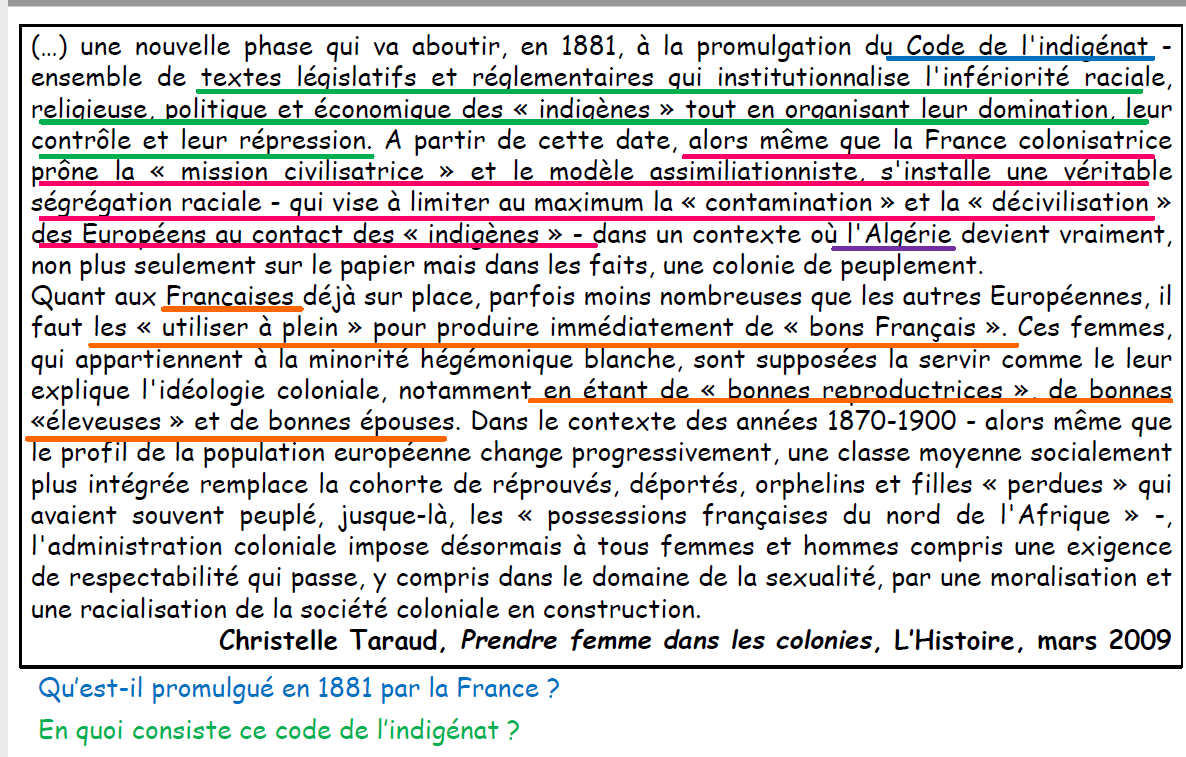 Où a-t-il été mis en place dans un 1er temps?Pourquoi la mise en place d’un tel code?Par quoi doit passer cette entreprise visant à éviter la contamination par les indigènes qui mènerait à une décivilisation des européens ?____________________________________________________________________________________________________________________________________________________________________________________________________________________________________________________________________________________________________________________________________________________________________________________________________________________________________________________________________________________________________________________________________________________________________________________________________________________________________________________________________________________________________________________________________________________________________________________________________________________________________________________________________________________________________________________________________________________________